ContributorsThe table of contents/list of tables/ list of figures are generated automatically by MS Word provided that the correct WinWord styles are used (Heading 1, Heading 2, etc.). They can be updated with a right click when the cursor is over the table/list, then “Update table”. Please familiarize yourself on how to properly use MS word formatting with “apply styles”, in particular when adding new (sub)-sections, figures and tables.CONTENTSList of TablesList of FiguresFG-AI4H Topic Description DocumentTopic group - Point-of-care DiagnosticsIntroductionTopic Driver: Add a short (half page) introduction to the topic. The introduction should provide a general overview of the addressed health topic and basic information about the AI task, including the input data and the output of the AI. The objective and expected impact of the benchmarking should also be described. More detailed information about the topic will appear in section 1.3. We have developed and conducted proof-of-concept studies of a novel method that combines artificial intelligence (AI) and mobile digital microscopy for example for cell-based cervical cancer screening in resource-limited settings. The mobile microscopes are wirelessly connected via mobile networks for AI-based analysis and provide access to diagnostics where there is a lack of medical experts. The method's diagnostic accuracy, technical feasibility, cost and time per test, and acceptance of the AI method is evaluated and compare to conventional diagnostics. Throughout the project, opportunities for larger scale implementation of the diagnostic platform are evaluated, with a strong goal of achieving sustainable solutions for low-resource environments. The methods have great potential as support in cell and tissue-based diagnostics. This means a significant step towards a more equal and sustainable access to high-quality diagnostics in resource-poor countries. This topic description document specifies the standardized benchmarking for AI for POC systems. It serves as deliverable No. 10.24 of the ITU/WHO Focus Group on AI for Health (FG-AI4H).About the FG-AI4H topic group on AI for Point-of-care diagnosticsThe introduction highlights the potential of a standardized benchmarking of AI systems for POC to help solving important health issues and provide decision-makers with the necessary insight to successfully address these challenges. To develop this benchmarking framework, FG-AI4H decided to create the TG-POC at the meeting [MEETING NO. 12] at the virtual meeting 20-21 May 2021FG-AI4H assigns a topic driver to each topic group (similar to a moderator) who coordinates the collaboration of all topic group members on the TDD. During FG-AI4H meeting No 12 virtual meeting 20-21 May, 2021, Nina Linder from FIMM, University of Helsinki, Finland was nominated as topic driver for the TG-POC. [Topic Driver: If there are modifications of the topic group driver, please indicate any changes here.]Documentation Topic Driver: As the structure of the TDD document is the same for all topic groups, you only need to fill in the green placeholders []. This document is the TDD for the TG-POC It introduces the health topic including the AI task, outlines its relevance and the potential impact that the benchmarking will have on the health system and patient outcome, and provides an overview of the existing AI solutions for POC.  It describes the existing approaches for assessing the quality of POC systems and provides the details that are likely relevant for setting up a new standardized benchmarking. It specifies the actual benchmarking methods for all subtopics at a level of detail that includes technological and operational implementation. There are individual subsections for all versions of the benchmarking.  Finally, it summarizes the results of the topic group’s benchmarking initiative and benchmarking runs. In addition, the TDD addresses ethical and regulatory aspects.The TDD will be developed cooperatively by all members of the topic group over time and updated TDD iterations are expected to be presented at each FG-AI4H meeting. The final version of this TDD will be released as deliverable “DEL 10.24 (TG-POC).” The topic group is expected to submit input documents reflecting updates to the work on this deliverable (Table 1) to each FG-AI4H meeting.Table 1: Topic group output documentsThe working version of this document can be found in the official topic group SharePoint directory.Sharepoint DirectorySelect the following link:[INSERT THE LINK TO THE TDD WORKING VERSION HERE]Status of this topic groupThe following subsections describe the update of the collaboration within the TG-POC for the official focus group meetings.Status update for meeting LTopic Driver: Please insert a one-page summary of the work since the last focus group meeting. This can include:During the meeting in May 2021 the TG-POC topic group was established. Since then, the "Call for topic group participation" document was written and submitted to the secretariate. After that more information has been added to the J-105 document.The goals for this TG have been discussed with Nina Linder and prof. Johan Lundin and, we had a meeting with Eva Weicken to clarify the matters regarding updating this document and the process during the meetings.We have discussed and identified which researchers would be of importance to collaborate with regarding this topic. Regarding cervical cancer POC study, we are planning a validation study in Kenya and Tanzania. We have discussed potential medical clinics who would be willing to participate that would have enough patients so that the study could be rolled out as fast as possible. The annotation of the cervical sample smears would be done by a cytologist from Finland and pathologists from Tanzania and Kenya.We have discussed that any topic groups who would like to collaborate with TG-POC for implementing their software on the point-of-care are welcome to discuss/collaborate with TG-POC.Work on this documentWork on the benchmarking softwareProgress with data acquisition, annotation, etc.Regarding the validation study of POC for cervical cancer screening discussions regarding additional clinical sites in Kenya has been startedOverview of the online meetings including links to meeting minutesRelevant insights from interactions with other working groups or topic groupsPartners joining the topic groupList of current partnersInst. for Molecular Medicine, University of Helsinki, Finland, Karolinska Institute, Sweden Uppsala University, SwedenRelevant next stepsNew potential members for the TG-POC will be identified and contacted. The document J-105 will be further populated.Status update for meeting M […]Between Meetings of May and Sept 2021(meeting M), the Topic group POC onboarded one new member, Johan Lundin. Lundin and Linder had a meeting with Eva Weicken on Sept 14, 2021. During the meeting, we discussed the processes and upcoming meeting FG-AI4H meeting M. We discussed the AI4H principles of action and topic groups in general.Topic group participation The participation in both, the Focus Group on AI for Health and in a TG is generally open to anyone (with a free ITU account). For this TG, the corresponding ‘Call for TG participation’ (CfTGP) can be found here:[INSERT THE LINK TO YOUR ‘CALL FOR TG PARTICIPATION’ (CfTGP)]Each topic group also has a corresponding subpage on the ITU collaboration site. The subpage for this topic group can be found here:SharePoint DirectoryTopic Driver: Please set up a regular (e.g., bi-weekly) online meeting with rotating and considerate time windows (to account for participants in different time zones) and inform the ITU secretariat to schedule the meeting in the FG-AI4H calendar. For participation in this topic group, interested parties can also join the regular online meetings. For all TGs, the link will be the standard ITU-TG ‘zoom’ link:https://itu.zoom.us/my/fgai4hAll relevant administrative information about FG-AI4H—like upcoming meetings or document deadlines—will be announced via the general FG-AI4H mailing list fgai4h@lists.itu.int.All TG members should subscribe to this mailing list as part of the registration process for their ITU user account by following the instructions in the ‘Call for Topic Group participation’ and this link:https://itu.int/go/fgai4h/joinIn addition to the general FG-AI4H mailing list, each topic group can create an individual mailing list:Topic Driver: Please contact the ITU secretariat tsbfgai4h@itu.int to create a mailing list for your TG. Delete this passage if you are starting without a specific mailing list for your TG.[INSERT YOUR TOPIC GROUP MAILING LIST HERE]Regular FG-AI4H workshops and meetings proceed about every two months at changing locations around the globe or remotely. More information can be found on the official FG-AI4H website:https://itu.int/go/fgai4h Topic description This section contains a detailed description and background information of the specific health topic for the benchmarking of AI in Point-of-care and how this can help to solve a relevant ‘real-world’ problem.Topic groups summarize related benchmarking AI subjects to reduce redundancy, leverage synergies, and streamline FG-AI4H meetings. However, in some cases different subtopic groups can be established within one topic group to pursue different topic-specific fields of expertise. The TG-POC currently has no subtopics. Future subtopics for different disease groups (e.g., cervical cancer, helminth diagnostics) might be introduced.Topic Driver: Topic groups typically begin without subtopics. Please write a few lines indicating future subtopics that might become relevant. Once you have defined subtopics, their focus/mandate should be explained in this section.Subtopic [A]Definition of the AI taskThis section provides a detailed description of the specific task the AI systems of this TG are expected to solve. It is not about the benchmarking process (this will be discussed more detailed in chapter 4). This section corresponds to DEL03 “AI requirements specifications,” which describes the functional, behavioural, and operational aspects of an AI system.The innovation and concept developed by partners in our consortium (FIMM-UH and KI) is a combination of a mobile digital microscope scanner and an image-based deep learning algorithm to automatically analyse scanned microscopy samples – entitled the MoMic system.FIMM-University of Helsinki, Finland, Karolinska Institute and Uppsala University, Sweden have invented a series of methods that allow any microscope slide with a biological sample (stool, blood, urine, tissue) to be digitally scanned at low cost and at the POC. Digital samples can be viewed both locally (using a smartphone, tablet, laptop, or desktop computer) and transferred to a cloud environment for remote viewing, automated analysis, and archiving. We have in addition developed AI-algorithms for diagnostic purposes that are based on machine learning with artificial neural networks (e.g., deep learning) and applied these to diagnostics of STH in stool and urine samples, and to malaria diagnostics, breast cancer diagnostics and cervical cancer screening. The innovation to be tested in the proposed project is an entire diagnostic system for scanning of stool samples at the POC for detection and quantification of the STHs with high sensitivity and precision utilizing a deep learning algorithm.The long-term goal is to achieve a digital diagnostic solution that would be widely available and cost less than a smartphone (500-1.000 €) and fit in a carry case bag, orders of magnitude cheaper (typical price 25.000-300.000 €) and smaller (current instruments not suitable to be carried and typical weight is 20-100 kg) than currently available microscope scanners.What is the AI doing? To develop a DLS for the detection of cervical cell atypia in the digitized Papanicolaou smears, we use a commercially available machine learning and image-analysis platform. Using this platform, we train an algorithm based on deep convolutional neural networks to detect low-grade squamous intraepithelial lesions (LSILs) and high-grade squamous intraepithelial lesions (HSILs) in the Papanicolaou smear digital whole slides. The samples series is split into a training and tuning set and a validation set. Training is performed by a researcher assisted by a cytotechnologist specialized in cervical cytology screening, using manually defined representative regions of the digitized slides of the training series. Regions (n = 16 133, with cross sections of approximately 25-100 μm) are annotated visually and included areas of both normal cervical cellular morphology and various degrees of atypia. Training of the DLS uses 30 000 iterations with a predetermined feature size of 30 μm, a weight decay parameter of 0.0001, 20 minibatches, a learning rate of 0.1, and 1000 iterations without progress as the early-stop limit. Training is augmented by using image perturbations. Access to the trained model is possible remotely to analyze samples directly at the POC. What kind of AI task is implemented (e.g., classification, prediction, clustering, or segmentation task)?Detection of low- and high-grade squamous intraepithelial lesions in Papanicolaou test whole-slide images.Which input data are fed into the AI model? Digitized slides measured approximately 100 000 × 50 000 pixels, corresponding to roughly a standard microscope glass slide (25 mm × 50 mm); ie, the entire Papanicolaou smear is scanned.Which output is generated? Results of the artificial intelligence (AI) will be compared with conventional visual microscopic assessment of the cervical smears performed by a pathologist. The conventional microscopy assessment will form the ground truth for diagnosis and the AI results will not influence the decision-making without expert verification. If the analysed samples, interpreted by the expert shows precancer or cervical cancer, a healthcare provider will be in contact with the patient for referral for appropriate treatment according to local and national guidelines. The trial will be registered at http://www.controlled-trials.com/ and reporting will be done according to the STARD statement (http://www.stard-statement.org/).Current gold standard This section provides a description of the established gold standard of the addressed health topic. How is the task currently solved without AI?Pathologist or (usually) cytologist screen samples under a microscope.Do any issues occur with the current gold standard? Does it have limitations? Conventional cytology screening (Papanicolaou test analysis) can drastically reduce the incidence and mortality of cervical cancer, but the manual analysis of samples is labor intensive, is prone to variations in sensitivity and reproducibility, and requires medical experts to analyze the samples. This makes the process difficult to implement in resource-limited settings.Are there any numbers describing the performance of the current state of the art?Relevance and impact of an AI solutionThis section addresses the relevance and impact of the AI solution (e.g., on the health system or the patient outcome) and describes how solving the task with AI improves a health issue. The diagnostic system described has the potential to improve access to diagnostics for a variety of NTDs, and thus of potential impact on a national level, by providing a means to analyse samples at the point of care, reducing sample analysis turnover time and facilitating documentation and potentially provide more accurate diagnosis.The industry in Europe (especially SMEs) within the medical technology and In Vitro Diagnostics sector will benefit from the project through:1) Manufacturing of new innovative equipment 2) Software development, including a potential ecosystem for diagnostic image analysis 3) Manufacturing of sample processing kits and reagents. The proposed technology represents significant commercial potential.Why is solving the addressed task with AI relevant?Which impact of deploying such systems is expected (e.g., impact on the health system, overall health system cost, life expectancy, or gross domestic product)? The system aims are not only to conduct research on novel digital diagnostics, but also to enable capacity building in all partnering countries and to create sustainable solutions for mobile and connected health in general. Emphasis has been put throughout the project on involvement of multiple stakeholders in the country (e.g. decision makers, ministries, governmental organisations, non-governmental organisations and industry).Why is benchmarking for this topic important (e.g., does it provide stakeholders with numbers for decision-making; does it simplify regulation, build trust, or facilitate adoption)?Existing AI solutionsThis section provides an overview of existing AI solutions for the same health topic that are already in operation. It should contain details of the operations, limitations, robustness, and the scope of the available AI solutions. The details on performance and existing benchmarking procedures will be covered in chapter 6.Description of the general status and the maturity of AI systems for the health topic of your TG (e.g., exclusively prototypes, applications, and validated medical devices)Although significant advances have been made in digital microscopy diagnostics at the point of care (POC), their clinical implementation has been slow.Which are the currently known AI systems and their inputs, outputs, key features, target user groups, and intended use (if not discussed before)? This can also be provided as a table.What are the common features found in most AI solutions that might be benchmarked?What are the relevant metadata dimensions characterizing the AI systems in this field and with relevance for reporting (e.g., systems supporting offline functions, availability in certain languages, and the capability to process data in a specific format)?Description of existing AI systems and their scope, robustness, and other dimensions.A previously developed deep learning based algorithm will be used for detection of premalignant lesions in the digitized Pap smears. The algorithm has been trained on 16,133 manually annotated regions from 350 samples, including areas of both normal cervical cellular morphology and various degrees of atypia as previously described. The AI-algorithm was validated on 390 samples. Access to the trained model is possible remotely to analyse samples directly at the POC on a cloud-based platform via upload over mobile or landline networks. The AI results are reviewed and verified by a pathologist.Subtopic [B] Topic driver: If you have subtopics in your topic group, describe how the existing AI solutions in the second subtopic [B] deviate from the description in the previous section. Please use the same subsection structure as above for the first subtopic [A]. If there are no subtopics in your topic group, you can remove the “Subtopic” outline level, but - of course - you need to keep the subsections! In this case, please adapt the lower outline levels accordingly (section numbering).Ethical considerations The rapidly evolving field of AI and digital technology in the fields of medicine and public health raises a number of ethical, legal, and social concerns that have to be considered in this context. They are discussed in deliverable DEL01 “AI4H ethics considerations,” which was developed by the working group on “Ethical considerations on AI4H” (WG-Ethics). This section refers to DEL01 and should reflect the ethical considerations of the TG-POC.What are the ethical implications of applying the AI model in real-world scenarios?In cases of abnormal cervical tests, treatment expenses are covered by study funding, and treatment was arranged by a gynecologist in accordance with national guidelines.What are the ethical implications of introducing benchmarking (having the benchmarking in place itself has some ethical risks; e.g., if the test data are not representative for a use case, the data might create the illusion of safety and put people at risk)?What are the ethical implications of collecting the data for benchmarking (e.g., how is misuse of data addressed, is there the need for an ethics board approval for clinical data, is there the need for consent management for sharing patient data, and what are the considerations about data ownership/data custodianship)?What risks face individuals and society if the benchmarking is wrong, biased, or inconsistent with reality on the ground?Serious health issues when precancerous or cancer is missed or found too late. Cervical cancer remains a common and deadly cancer in areas without screening programs. During the next decade, the disease incidence is expected to increase, and the yearly mortality is expected to double, with the largest burden of disease occurring in sub-Saharan Africa.How is the privacy of personal health information protected (e.g., in light of longer data retention for documentation, data deletion requests from users, and the need for an informed consent of the patients to use data)?The study is conducted in accordance with the Declaration of Helsinki and International Conference on Harmonization Good Clinical Practice (IC H-GC P) guidelines. Microscopy samples are digitized (‘scanned’) using digital microscope scanners deployed at each of the research sites. The digital samples are pseudonymized, meaning that the digital sample will contain only the study number and no clinical information, study subject information or other personal identifiers. The digital image of the slide (i.e., ‘digital sample’) will be stored on local hard drives at the research sites, in locked rooms accessible only to study personnel. Digital images (without personal identifiers) will be uploaded to a cloud-server, based in Helsinki (Primed 6, Meilahti Campus Library Terkko, University of Helsinki, Helsinki, Finland), from where they can be accessed remotely. Servers are stored in locked rooms, not accessible to the public. Remote access to the server for sample viewing is established with secured SSL encryption and a password-protected web-based inferface. Identification of individuals based on digital samples is not possible.How is ensured that benchmarking data are representative and that an AI offers the same performance and fairness (e.g., can the same performance in high, low-, and middle-income countries be guaranteed; are differences in race, sex, and minority ethnic populations captured; are considerations about biases, when implementing the same AI application in a different context included; is there a review and clearance of ‘inclusion and exclusion criteria’ for test data)?What are your experiences and learnings from addressing ethics in your TG?Existing work on benchmarkingThis section focuses on the existing benchmarking processes in the context of AI and TG-POC for quality assessment. It addresses different aspects of the existing work on benchmarking of AI systems (e.g., relevant scientific publications, benchmarking frameworks, scores and metrics, and clinical evaluation attempts). The goal is to collect all relevant learnings from previous benchmarking that could help to implement the benchmarking process in this topic group.Subtopic [A]Topic driver: If there are subtopics in your topic group, describe the existing work on benchmarking for the first subtopic [A] in this section. If there are no sub-topics, you can remove the “Subtopic” outline level, but - of course - you need to keep the subsections below!Publications on benchmarking systemsWhile a representative comparable benchmarking for TG-POC does not yet exist, some work has been done in the scientific community assessing the performance of such systems. This section summarizes insights from the most relevant publications on this topic. It covers parts of the deliverable DEL07 “AI for health evaluation considerations,” DEL07_1 “AI4H evaluation process description,” DEL07_2 “AI technical test specification,” DEL07_3 “Data and artificial intelligence assessment methods (DAISAM),” and DEL07_4 “Clinical Evaluation of AI for health”.1.	Holmström O, Linder N, Kaingu H, Mbuuko N, Mbete J, Kinyua F, Törnquist S, Muinde M, Krogerus L, Lundin M, Diwan V, Lundin J. Point-of-Care Digital Cytology With Artificial Intelligence for Cervical Cancer Screening in a Resource-Limited Setting. JAMA network open. 2021;4(3):e211740-e.2.	Holmström O, Linder N, Ngasala B, Mårtensson A, Linder E, Lundin M, Moilanen H, Suutala A, Diwan V, Lundin J. Point-of-care mobile digital microscopy and deep learning for the detection of soil-transmitted helminths and Schistosoma haematobium. Global Health Action. 2017;10(sup3):1337325.3.	Holmström O, Stenman S, Suutala A, Moilanen H, Kücükel H, Ngasala B, Mårtensson A, Mhamilawa L, Aydin-Schmidt B, Lundin M, Diwan V, Linder N, Lundin J. A novel deep learning-based point-of-care diagnostic method for detecting Plasmodium falciparum with fluorescence digital microscopy. PLOS ONE. 2020;15(11):e0242355.The data management plan will include descriptions on the types of data generated, what standards will be used within the project, what database (at this point we intend to use RedCap, Vanderbilt University, Nashville, TN) and how data and knowledge will be curated, stored, managed, shared, and preserved. The plan will also include information data ownership, how data will be shared and made available for verification and re-use. Aspects related to how study participants will be protected and how costs related to data curation and preservation will be covered. The Data Protection Directive (95/46/EC), regarding protecting and handling personal data will be followed.The system includes numerous types of data, including:Personal data such as age and gender, information on deworming, use of shoesData related to household e.g. about floor properties, availability of toilet, water source, number of household membersImage data such as the digitized biological samplesSample data, such as date and time of sample preparation, type of preparation, quality of samples, microscopy findings, parasite egg countsTechnical data such as sample digitzation time and location, success of scanning, cloud upload statusSubjective data such as survey responses, interview notes and informal commentsData will be collected through common data standards such as .csv, .tiff, .jpg and .jp2. The scanned whole-slide images will also be converted to the novel standard developed by the working group 26 of the Digital Imaging and Communications in Medicine (DICOM) organization (https://www.dicomstandard.org/wgs/wg-26) For terminology related to laboratory procedures and findings we will use SNOMED CT (http://www.snomed.org/) and for diagnoses ICD coding.What is the most relevant peer-reviewed scientific publications on benchmarking or objectively measuring the performance of systems in your topic?Holmström O, Linder N, Kaingu H, Mbuuko N, Mbete J, Kinyua F, Törnquist S, Muinde M, Krogerus L, Lundin M, Diwan V, Lundin J. Point-of-Care Digital Cytology With Artificial Intelligence for Cervical Cancer Screening in a Resource-Limited Setting. JAMA network open. 2021;4(3):e211740-e.State what are the most relevant approaches used in literature?Which scores and metrics have been used?Diagnostic accuracy (sensitivity, specificity, positive and negativepredictive value) for pre-cancerous lesions. Cost-efficiency will be calculated for all surveyand diagnostic activities, and cost per patient tested, cost per case detected.How were test data collected?The samples series was split with a 50–50 distribution of the target number of samples into the training series (n = 350), used for training and tuning of the model, and external validation series (n = 390). Individual digitized slides measured approximately 100,000 × 50,000 pixels. Training was performed by a researcher, assisted by a cytotechnologist specialized in cervical-cytology screening, using manually defined representative regions of the digitized slides of the training series (Figure 2). Regions (n = 16,133, with cross-sections of ~25–100 µm) were selected visually and included areas of both normal cervical cellular morphology and various degrees of atypia; visible atypia (low-grade and high-grade) was manually annotated.How did the AI system perform and how did it compare the current gold standard? Is the performance of the AI system equal across less represented groups? Can it be compared to other systems with a similar benchmarking performance and the same clinically meaningful endpoint (addressing comparative efficacy)?The deep learning system achieved high sensitivities (95·7%; 95% CI 85·5─99·5%, and 100%; 95% CI 82·4─100·0%) and AUCs (0·94–0·96) for detection of cervical-cellular atypia. Specificity was higher for high-grade atypia (98·5%; 95% CI 96·5─99·5%, and 93·3%; 95% CI 90·1─95·6%), than for low-grade atypia (86·0%; 95% CI 81·8─89·5%, and 82·4%; 95% CI 78·0─86·3%). Negative predictive values were high (99·3–100%), and no samples classified as high grade by manual sample analysis had false-negative assessment by the DLS.How can the utility of the AI system be evaluated in a real-life clinical environment (also considering specific requirements, e.g., in a low- and middle-income country setting)?Have there been clinical evaluation attempts (e.g., internal and external validation processes) and considerations about the use in trial settings?Yes, clinical validation studies are planned in Kenya and Tanzania.What are the most relevant gaps in the literature (what is missing concerning AI benchmarking)?Benchmarking by AI developersAll developers of AI solutions for TG-POC implemented internal benchmarking systems for assessing the performance. This section will outline the insights and learnings from this work of relevance for benchmarking in this topic group.What are the most relevant learnings from the benchmarking by AI developers in this field (e.g., ask the members of your topic group what they want to share on their benchmarking experiences)?Which scores and metrics have been used?How did they approach the acquisition of test data?Relevant existing benchmarking frameworksTriggered by the hype around AI, recent years have seen the development of a variety of benchmarking platforms where AIs can compete for the best performance on a determined dataset. Given the high complexity of implementing a new benchmarking platform, the preferred solution is to use an established one. This section reflects on the different existing options that are relevant for this topic group and includes considerations of using the assessment platform that is currently developed by FG-AI4H and presented by deliverable DEL07_5 “FG-AI4H assessment platform” (the deliverable explores options for implementing an assessment platform that can be used to evaluate AI for health for the different topic groups).Which benchmarking platforms could be used for this topic group (e.g., EvalAI, AIcrowd, Kaggle, and CodaLab)?Are the benchmarking assessment platforms discussed, used, or endorsed by FG-AI4H an option?Are there important features in this topic group that require special attention?Is the reporting flexible enough to answer the questions stakeholders want to get answered by the benchmarking?What are the relative advantages and disadvantages of these diverse solutions?Subtopic [B] Topic driver: If there are subtopics in your topic group, describe the existing work on benchmarking for the second subtopic [B] in this section using the same subsection structure as above. (If there are no sub-topics, you can remove the “Subtopic” outline level.)Benchmarking by the topic groupThis section describes all technical and operational details regarding the benchmarking process for the point-of-care diagnostics AI task including subsections for each version of the benchmarking that is iteratively improved over time. It reflects the considerations of various deliverables: DEL05 “Data specification” (introduction to deliverables 5.1-5.6), DEL05_1“Data requirements” (which lists acceptance criteria for data submitted to FG-AI4H and states the governing principles and rules), DEL05_2 “Data acquisition”, DEL05_3 “Data annotation specification”, DEL05_4 “Training and test data specification” (which provides a systematic way of preparing technical requirement specifications for datasets used in training and testing of AI models), DEL05_5 “Data handling” (which outlines how data will be handled once they are accepted), DEL05_6 “Data sharing practices” (which provides an overview of the existing best practices for sharing health-related data based on distributed and federated environments, including the requirement to enable secure data sharing and addressing issues of data governance), DEL06 “AI training best practices specification” (which reviews best practices for proper AI model training and guidelines for model reporting), DEL07“AI for health evaluation considerations” (which discusses the validation and evaluation of AI for health models, and considers requirements for a benchmarking platform), DEL07_1 “AI4H evaluation process description” (which provides an overview of the state of the art of AI evaluation principles and methods and serves as an initiator for the evaluation process of AI for health), DEL07_2 “AI technical test specification” (which specifies how an AI can and should be tested in silico), DEL07_3 “Data and artificial intelligence assessment methods (DAISAM)” (which provides the reference collection of WG-DAISAM on assessment methods of data and AI quality evaluation), DEL07_4“Clinical Evaluation of AI for health” (which outlines the current best practices and outstanding issues related to clinical evaluation of AI models for health), DEL07_5 “FG-AI4H assessment platform” (which explores assessment platform options that can be used to evaluate AI for health for the different topic groups), DEL09 “AI for health applications and platforms” (which introduces specific considerations of the benchmarking of mobile- and cloud-based AI applications in health), DEL09_1 “Mobile based AI applications,” and DEL09_2 “Cloud-based AI applications” (which describe specific requirements for the development, testing and benchmarking of mobile- and cloud-based AI applications).Subtopic [A] Topic driver: Please refer to the above comments concerning subtopics.The benchmarking of point-of-care diagnostics is going to be developed and improved continuously to reflect new features of AI systems or changed requirements for benchmarking. This section outlines all benchmarking versions that have been implemented thus far and the rationale behind them. It serves as an introduction to the subsequent sections, where the actual benchmarking methodology for each version will be described.Which benchmarking iterations have been implemented thus far?What important new features are introduced with each iteration?What are the next planned iterations and which features are they going to add?Benchmarking version [Y]This section includes all technological and operational details of the benchmarking process for the benchmarking version [Y] (latest version, chronologically reversed order).OverviewThis section provides an overview of the key aspects of this benchmarking iteration, version [Y]. What is the overall scope of this benchmarking iteration (e.g., performing a first benchmarking, adding benchmarking for multi-morbidity, or introducing synthetic-data-based robustness scoring)?What features have been added to the benchmarking in this iteration?Benchmarking methodsThis section provides details about the methods of the benchmarking version [Y]. It contains detailed information about the benchmarking system architecture, the dataflow and the software for the benchmarking process (e.g., test scenarios, data sources, and legalities). Benchmarking system architectureThis section covers the architecture of the benchmarking system. For well-known systems, an overview and reference to the manufacturer of the platform is sufficient. If the platform was developed by the topic group, a more detailed description of the system architecture is required.How does the architecture look?What are the most relevant components and what are they doing?How do the components interact on a high level?What underlying technologies and frameworks have been used?How does the hosted AI model get the required environment to execute correctly?  What is the technology used (e.g., Docker/Kubernetes)?Benchmarking system dataflowThis section describes the dataflow throughout the benchmarking architecture.How do benchmarking data access the system?Where and how (data format) are the data, the responses, and reports of the system stored?How are the inputs and the expected outputs separated?How are the data sent to the AI systems?Are the data entries versioned? How does the lifecycle for the data look?Safe and secure system operation and hosting From a technical point of view, the benchmarking process is not particularly complex. It is more about agreeing on something in the topic group with potentially many competitors and implementing the benchmarking in a way that cannot be compromised. This section describes how the benchmarking system, the benchmarking data, the results, and the reports are protected against manipulation, data leakage, or data loss. Topic groups that use ready-made software might be able to refer to the corresponding materials of the manufacturers of the benchmarking system.This section addresses security considerations about the storage and hosting of data (benchmarking results and reports) and safety precautions for data manipulation, data leakage, or data loss. In the case of a manufactured data source (vs. self-generated data), it is possible to refer to the manufacturer’s prescriptions.Based on the architecture, where is the benchmarking vulnerable to risk and how have these risks been mitigated (e.g., did you use a threat modelling approach)? A discussion could include:Could someone access the benchmarking data before the actual benchmarking process to gain an advantage?What safety control measures were taken to manage risks to the operating environment?Could someone have changed the AI results stored in the database (your own and/or that of competitors)?Could someone attack the connection between the benchmarking and the AI (e.g., to make the benchmarking result look worse)?How is the hosting system itself protected against attacks?How are the data protected against data loss (e.g., what is the backup strategy)?What mechanisms are in place to ensure that proprietary AI models, algorithms and trade-secrets of benchmarking participants are fully protected?How is it ensured that the correct version of the benchmarking software and the AIs are tested?How are automatic updates conducted (e.g., of the operating system)?How and where is the benchmarking hosted and who has access to the system and the data (e.g., virtual machines, storage, and computing resources, configurational settings)?How is the system’s stability monitored during benchmarking and how are attacks or issues detected?How are issues (e.g., with a certain AI) documented or logged?In case of offline benchmarking, how are the submitted AIs protected against leakage of intellectual property?Benchmarking processThis section describes how the benchmarking looks from the registration of participants, through the execution and resolution of conflicts, to the final publication of the results.How are new benchmarking iterations scheduled (e.g., on demand or quarterly)?How do possible participants learn about an upcoming benchmarking?How can one apply for participation?What information and metadata do participants have to provide (e.g., AI autonomy level assignment (IMDRF), certifications, AI/machine learning technology used, company size, company location)?Are there any contracts or legal documents to be signed?Are there inclusion or exclusion criteria to be considered?How do participants learn about the interface they will implement for the benchmarking (e.g., input and output format specification and application program interface endpoint specification)?How can participants test their interface (e.g., is there a test dataset in case of file-based offline benchmarking or are there tools for dry runs with synthetic data cloud-hosted application program interface endpoints)?Who is going to execute the benchmarking and how is it ensured that there are no conflicts of interest?If there are problems with an AI, how are problems resolved (e.g., are participants informed offline that their AI fails to allow them to update their AI until it works? Or, for online benchmarking, is the benchmarking paused? Are there timeouts?)?How and when will the results be published (e.g., always or anonymized unless there is consent)? With or without seeing the results first? Is there an interactive drill-down tool or a static leader board? Is there a mechanism to only share the results with stakeholders approved by the AI provider as in a credit check scenario?In case of online benchmarking, are the benchmarking data published after the benchmarking? Is there a mechanism for collecting feedback or complaints about the data? Is there a mechanism of how the results are updated if an error was found in the benchmarking data?AI input data structure for the benchmarkingThis section describes the input data provided to the AI solutions as part of the benchmarking of point-of-care diagnostics It covers the details of the data format and coding at the level of detail needed to submit an AI for benchmarking. This is the only TDD section addressing this topic. Therefore, the description needs to be complete and precise. This section does not contain the encoding of the labels for the expected outcomes. It is only about the data the AI system will see as part of the benchmarking. What are the general data types that are fed in the AI model?How exactly are they encoded? For instance, discuss:The exact data format with all fields and metadata (including examples or links to examples)Ontologies and terminologiesResolution and data value ranges (e.g., sizes, resolutions, and compressions)Data size and data dimensionality AI output data structureSimilar to the input data structure for the benchmarking, this section describes the output data the AI systems are expected to generate in response to the input data. It covers the details of the data format, coding, and error handling at the level of detail needed for an AI to participate in the benchmarking. What are the general data output types returned by the AI and what is the nature of the output (e.g., classification, detection, segmentation, or prediction)?How exactly are they encoded? Discuss points like:The exact data format with all fields and metadata (including examples or links to examples)Ontologies and terminologiesWhat types of errors should the AI generate if something is defective?Test data label/annotation structure Topic driver: Please describe how the expected AI outputs are encoded in the benchmarking test data. Please note that it is essential that the AIs never access the expected outputs to prevent cheating. The topic group should carefully discuss whether more detailed labelling is needed. Depending on the topic, it might make sense to separate between the best possible output of the AI given the input data and the correct disease (that might be known but cannot be derived from the input data alone). Sometimes it is also helpful to encode acceptable other results or results that can be clearly ruled out given the evidence. This provides a much more detailed benchmarking with more fine-grained metrics and expressive reports than the often too simplistic leader boards of many AI competitions.While the AI systems can only receive the input data described in the previous sections, the benchmarking system needs to know the expected correct answer (sometimes called ‘labels’) for each element of the input data so that it can compare the expected AI output with the actual one. Since this is only needed for benchmarking, it is encoded separately. The details are described in the following section.What are the general label types (e.g., expected results, acceptable results, correct results, and impossible results)?How exactly are they encoded? Discuss points like:The exact data format with all fields and metadata (including examples or links to examples)Ontologies and terminologiesHow are additional metadata about labelling encoded (e.g., author, data, pre-reviewing details, dates, and tools)?How and where are the labels embedded in the input data set (including an example; e.g., are there separate files or is it an embedded section in the input data that is removed before sending to the AI)?Scores and metricsTopic drivers: This section describes the scores and metrics that are used for benchmarking. It includes details about the testing of the AI model and its effectiveness, performance, transparency, etc. Please note that this is only the description of the scores and metrics actually used in this benchmarking iteration. A general description of the state of the art of scores and metrics and how they have been used in previous work is provided in section 3.Scores and metrics are at the core of the benchmarking. This section describes the scores and metrics used to measure the performance, robustness, and general characteristics of the submitted AI systems.Who are the stakeholders and what decisions should be supported by the scores and metrics of the benchmarking?What general criteria have been applied for selecting scores and metrics?What scores and metrics have been chosen/defined for robustness? What scores and metrics have been chosen/defined for medical performance?What scores and metrics have been chosen/defined for non-medical performance? Metrics for technical performance tracking (e.g., monitoring and reporting when the performance accuracy of the model drops below a predefined threshold level as a function of time; computational efficiency rating, response times, memory consumption)What scores and metrics have been chosen/defined for model explainability?Describe for each aspectThe exact definition/formula of the score based on the labels and the AI output data structures defined in the previous sections and how they are aggregated/accumulated over the whole dataset (e.g., for a single test set entry, the result might be the probability of the expected correct class which is then aggregated to the average probability of the correct class)Does it use some kind of approach for correcting dataset bias (e.g., the test dataset usually has a different distribution compared to the distribution of a condition in a real-world scenario. For estimating the real-world performance, metrics need to compensate this difference.)What are the origins of these scores and metrics?Why were they chosen?What are the known advantages and disadvantages?How easily can the results be compared between or among AI solutions?Can the results from benchmarking iterations be easily compared or does it depend too much on the dataset (e.g., how reproducible are the results)?How does this consider the general guidance of WG-DAISAM in DEL07_3 “Data and artificial intelligence assessment methods (DAISAM)”?Have there been any relevant changes compared to previous benchmarking iterations? If so, why?Test dataset acquisitionTest dataset acquisition includes a detailed description of the test dataset for the AI model and, in particular, its benchmarking procedure including quality control of the dataset, control mechanisms, data sources, and storage.How does the overall dataset acquisition and annotation process look?How have the data been collected/generated (e.g., external sources vs. a process organized by the TG)?Have the design goals for the benchmarking dataset been reached (e.g., please provide a discussion of the necessary size of the test dataset for relevant benchmarking results, statistical significance, and representativeness)?How was the dataset documented and which metadata were collected?Where were the data acquired?Were they collected in an ethical-conform way?Which legal status exists (e.g., intellectual property, licenses, copyright, privacy laws, patient consent, and confidentiality)?Do the data contain ‘sensitive information’ (e.g., socially, politically, or culturally sensitive information; personal identifiable information)? Are the data sufficiently anonymized?What kind of data anonymization or deidentification has been applied?Are the data self-contained (i.e., independent from externally linked datasets)?How is the bias of the dataset documented (e.g., sampling or measurement bias, representation bias, or practitioner/labelling bias)?What addition metadata were collected (e.g., for a subsequent detailed analysis that compares the performance on old cases with new cases)? How was the risk of benchmarking participants accessing the data?Have any scores, metrics, or tests been used to assess the quality of the dataset (e.g., quality control mechanisms in terms of data integrity, data completeness, and data bias)?Which inclusion and exclusion criteria for a given dataset have been applied (e.g., comprehensiveness, coverage of target demographic setting, or size of the dataset)?How was the data submission, collection, and handling organized from the technical and operational point of view (e.g., folder structures, file formats, technical metadata encoding, compression, encryption, and password exchange)?Specific data governance derived by the general data governance document (currently F-103 and the deliverables beginning with DEL05)How was the overall quality, coverage, and bias of the accumulated dataset assessed (e.g., if several datasets from several hospitals were merged with the goal to have better coverage of all regions and ethnicities)?Was any kind of post-processing applied to the data (e.g., data transformations, repackaging, or merging)?How was the annotation organized?How many annotators/peer reviewers were engaged?Which scores, metrics, and thresholds were used to assess the label quality and the need for an arbitration process?How have inter-annotator disagreements been resolved (i.e., what was the arbitration process)?If annotations were part of the submitted dataset, how was the quality of the annotations controlled?How was the annotation of each case documented?Were metadata on the annotation process included in the data (e.g., is it possible to compare the benchmarking performance based on the annotator agreement)?Were data/label update/amendment policies and/or criteria in place?How was access to test data controlled (e.g., to ensure that no one could access, manipulate, and/or leak data and data labels)? Please address authentication, authorization, monitoring, logging, and auditingHow was data loss avoided (e.g., backups, recovery, and possibility for later reproduction of the results)?Is there assurance that the test dataset is undisclosed and was never previously used for training or testing of any AI model?What mechanisms are in place to ensure that test datasets are used only once for benchmarking? (Each benchmarking session will need to run with a new and previously undisclosed test dataset to ensure fairness and no data leakage to subsequent sessions)Data sharing policiesThis section provides details about legalities in the context of benchmarking. Each dataset that is shared should be protected by special agreements or contracts that cover, for instance, the data sharing period, patient consent, and update procedure (see also DEL05_5 on data handling and DEL05_6 on data sharing practices).Which legal framework was used for data sharing? Was a data sharing contract signed and what was the content? Did it contain:Purpose and intended use of data Period of agreementDescription of dataMetadata registryData harmonizationData update procedureData sharing scenariosData can be shared in public repositoriesData are stored in local private databases (e.g., hospitals)Rules and regulation for patients’ consentData anonymization and de-identification procedureRoles and responsibilities Data providerData protection officer Data controllersData processors Data receiversWhich legal framework was used for sharing the AI? Was a contract signed and what was the content?Baseline acquisitionThe main purpose of benchmarking is to provide stakeholders with the numbers they need to decide whether AI models provide a viable solution for a given health problem in a designated context. To achieve this, the performance of the AI models needs to be compared with available options achieving the same clinically meaningful endpoint. This, in turn, requires data on the performance of the alternatives, ideally using the same benchmarking data. As the current alternatives typically involve doctors, it might make sense to combine the test data acquisition and labelling with additional tasks that allow the performance of the different types of health workers to be assessed. Does this topic require comparison of the AI model with a baseline (gold standard) so that stakeholders can make decisions?Is the baseline known for all relevant application contexts (e.g., region, subtask, sex, age group, and ethnicity)?Was a baseline assessed as part of the benchmarking?How was the process of collecting the baseline organized? If the data acquisition process was also used to assess the baseline, please describe additions made to the process described in the previous section.What are the actual numbers (e.g., for the performance of the different types of health workers doing the task)?Reporting methodologyAfter the benchmarking, the next step is to describe how the results are compiled into reports that allow stakeholders to make decisions (e.g., which AI systems can be used to solve a pre-diagnosis task in an offline –field –clinic scenario in central America). For some topic groups, the report might be as simple as a classical AI competition leader board using the most relevant performance indicator. For other tasks, it could be an interactive user interface that allows stakeholders to compare the performance of the different AI systems in a designated context with existing non-AI options. For the latter, statistical issues must be carefully considered (e.g., the multiple comparisons problem). Sometimes, a hybrid of prepared reports on common aspects are generated in addition to interactive options. There is also the question of how and where the results are published and to what degree benchmarking participants can opt in or opt out of the publication of their performance. This section discusses how the results of the benchmarking runs will be shared with the participants, stakeholders, and general public.What is the general approach for reporting results (e.g., leader board vs. drill down)?How can participants analyse their results (e.g., are there tools or are detailed results shared with them)?How are the participants and their AI models (e.g., versions of model, code, and configuration) identified?What additional metadata describing the AI models have been selected for reporting?How is the relationship between AI results, baselines, previous benchmarking iterations, and/or other benchmarking iterations communicated?What is the policy for sharing participant results (e.g., opt in or opt out)? Can participants share their results privately with their clients (e.g., as in a credit check scenario)?What is the publication strategy for the results (e.g., website, paper, and conferences)?Is there an online version of the results?Are there feedback channels through which participants can flag technical or medical issues (especially if the benchmarking data was published afterwards)?Are there any known limitations to the value, expressiveness, or interpretability of the reports?ResultThis section gives an overview of the results from runs of this benchmarking version of your topic. Even if your topic group prefers an interactive drill-down rather than a leader board, pick some context of common interest to give some examples. When was the benchmarking executed?Who participated in the benchmarking?What overall performance of the AI systems concerning medical accuracy, robustness, and technical performance (minimum, maximum, average etc.) has been achieved?What are the results of this benchmarking iteration for the participants (who opted in to share their results)?Discussion of the benchmarkingThis section discusses insights of this benchmarking iterations and provides details about the ‘outcome’ of the benchmarking process (e.g., giving an overview of the benchmark results and process). What was the general outcome of this benchmarking iteration?How does this compare to the goals for this benchmarking iteration (e.g., was there a focus on a new aspect to benchmark)?Are there real benchmarking results and interesting insights from this data?How was the performance of the AI system compared to the baseline?How was the performance of the AI system compared to other benchmarking initiatives (e.g., are the numbers plausible and consistent with clinical experience)?How did the results change in comparison to the last benchmarking iteration?Are there any technical lessons?Did the architecture, implementation, configuration, and hosting of the benchmarking system fulfil its objectives?How was the performance and operational efficiency of the benchmarking itself (e.g., how long did it take to run the benchmarking for all AI models vs. one AI model; was the hardware sufficient)?Are there any lessons concerning data acquisition?Was it possible to collect enough data?Were the data as representative as needed and expected?How good was the quality of the benchmarking data (e.g., how much work went into conflict resolution)?Was it possible to find annotators?Was there any relevant feedback from the annotators?How long did it take to create the dataset?Is there any feedback from stakeholders about how the benchmarking helped them with decision-making?Are metrics missing?Do the stakeholders need different reports or additional metadata (e.g., do they need the “offline capability” included in the AI metadata so that they can have a report on the best offline system for a certain task)?Are there insights on the benchmarking process?How was the interest in participation? Are there reasons that someone could not join the benchmarking?What was the feedback of participants on the benchmarking processes?How did the participants learn about the benchmarking?RetirementTopic driver: describe what happens to the benchmarking data and the submitted AI models after the benchmarking. This section addresses what happens to the AI system and data after the benchmarking activity is completed. It might be desirable to keep the database for traceability and future use. Alternatively, there may be security or privacy reasons for deleting the data. Further details can be found in the reference document of this section DEL04 “AI software lifecycle specification” (identification of standards and best practices that are relevant for the AI for health software life cycle).What happens with the data after the benchmarking (e.g., will they be deleted, stored for transparency, or published)?What happens to the submitted AI models after the benchmarking?Could the results be reproduced?Are there legal or compliance requirements to respond to data deletion requests? Benchmarking version [X]This section includes all technological and operational details of the benchmarking process for the benchmarking version [X].Topic driver: Provide details of previous benchmarking versions here using the same subsection structure as above.Subtopic [B] Topic driver: If there are subtopics in your topic group, please provide the details about the benchmarking of the second subtopic [B] here using the same subsection structure as above (please refer to earlier comments – in red fonts - concerning subtopics).Overall discussion of the benchmarkingThis section discusses the overall insights gained from benchmarking work in this topic group. This should not be confused with the discussion of the results of a concrete benchmarking run (e.g., in 4.2.11). What is the overall outcome of the benchmarking thus far?Have there been important lessons?Are there any field implementation success stories?Are there any insights showing how the benchmarking results correspond to, for instance, clinical evaluation?Are there any insights showing the impact (e.g., health economic effects) of using AI systems that were selected based on the benchmarking?Was there any feedback from users of the AI system that provides insights on the effectiveness of benchmarking? Did the AI system perform as predicted relative to the baselines? Did other important factors prevent the use of the AI system despite a good benchmarking performance (e.g., usability, access, explainability, trust, and quality of service)?Were there instances of the benchmarking not meeting the expectations (or helping) the stakeholders? What was learned (and changed) as a result?What was learned from executing the benchmarking process and methodology (e.g., technical architecture, data acquisition, benchmarking process, benchmarking results, and legal/contractual framing)?Regulatory considerationsTopic Driver: This section reflects the requirements of the working group on Regulatory considerations on AI for health (WG-RC) and their various deliverables. It is NOT requested to re-produce regulatory frameworks, but to show the regulatory frameworks that have to be applied in the context of your AIs and their benchmarking (2 pages max).For AI-based technologies in healthcare, regulation is not only crucial to ensure the safety of patients and users, but also to accomplish market acceptance of these devices. This is challenging because there is a lack of universally accepted regulatory policies and guidelines for AI-based medical devices. To ensure that the benchmarking procedures and validation principles of FG-AI4H are secure and relevant for regulators and other stakeholders, the working group on “Regulatory considerations on AI for health” (WG-RC) compiled the requirements that consider these challenges. The deliverables with relevance for regulatory considerations are DEL02 “AI4H regulatory considerations” (which provides an educational overview of some key regulatory considerations), DEL02_1 “Mapping of IMDRF essential principles to AI for health software”, and DEL02_2 “Guidelines for AI based medical device (AI-MD): Regulatory requirements” (which provides a checklist to understand expectations of regulators, promotes step-by-step implementation of safety and effectiveness of AI-based medical devices, and compensates for the lack of a harmonized standard). DEL04 identifies standards and best practices that are relevant for the “AI software lifecycle specification.” The following sections discuss how the different regulatory aspects relate to the TG-POC. Existing applicable regulatory frameworksMost of the AI systems that are part of the FG-AI4H benchmarking process can be classified as software as medical device (SaMD) and eligible for a multitude of regulatory frameworks that are already in place. In addition, these AI systems often process sensitive personal health information that is controlled by another set of regulatory frameworks. The following section summarizes the most important aspects that AI manufacturers need to address if they are developing AI systems for point-of-care diagnostics.What existing regulatory frameworks cover the type of AI in this TDD (e.g., MDR, FDA, GDPR, and ISO; maybe the systems in this topic group always require at least “MDR class 2b” or maybe they are not considered a medical device)?Are there any aspects to this AI system that require additional specific regulatory considerations?Regulatory features to be reported by benchmarking participantsIn most countries, benchmarked AI solutions can only be used legally if they comply with the respective regulatory frameworks for the application context. This section outlines the compliance features and certifications that the benchmarking participants need to provide as part of the metadata. It facilitates a screening of the AI benchmarking results for special requirements (e.g., the prediction of prediabetes in a certain subpopulation in a country compliant to the particular regional regulatory requirements).Which certifications and regulatory framework components of the previous section should be part of the metadata (e.g., as a table with structured selection of the points described in the previous section)?Regulatory requirements for the benchmarking systemsThe benchmarking system itself needs to comply with regulatory frameworks (e.g., some regulatory frameworks explicitly require that all tools in the quality management are also implemented with a quality management system in place). This section outlines the regulatory requirements for software used for benchmarking in this topic group.Which regulatory frameworks apply to the benchmarking system itself?Are viable solutions with the necessary certifications already available?Could the TG implement such a solution?Regulatory approach for the topic groupTopic Driver: Please select the points relevant for your type of AI and the corresponding benchmarking systems. If your AIs and your benchmarking are not a medical device, this might be quite short.Building on the outlined regulatory requirements, this section describes how the topic group plans to address the relevant points in order to be compliant. The discussion here focuses on the guidance and best practice provided by the DEL02 “AI4H regulatory considerations.”Documentation & Transparency How will the development process of the benchmarking be documented in an effective, transparent, and traceable way?Risk management & Lifecycle approach How will the risk management be implemented? How is a life cycle approach throughout development and deployment of the benchmarking system structured?Data quality How is the test data quality ensured (e.g., the process of harmonizing data of different sources, standards, and formats into a single dataset may cause bias, missing values, outliers, and errors)? How are the corresponding processes document?Intended Use & Analytical and Clinical ValidationHow are technical and clinical validation steps (as part of the lifecycle) ensured (e.g., as proposed in the IMDRF clinical evaluation framework)?Data Protection & Information PrivacyHow is data privacy in the context of data protection regulations ensured, considering regional differences (e.g., securing large data sets against unauthorized access, collection, storage, management, transport, analysis, and destruction)? This is especially relevant if real patient data is used for the benchmarking.Engagement & CollaborationHow is stakeholder (regulators, developers, healthcare policymakers) feedback on the benchmarking collected, documented, and implemented?ReferencesTopic driver: Add the bibliography here.Topic driver: If you include figures in this document, please use the following MS Word format/style (otherwise the figure won’t be included in the table of figures).Figure 1: Example of a figureCaptions for figures use WinWord style "Figure_No & title"Annex A:
GlossaryThis section lists all the relevant abbreviations, acronyms and uncommon terms used in the document.Annex B:
Declaration of conflict of interests In accordance with the ITU transparency rules, this section lists the conflict-of-interest declarations for everyone who contributed to this document. Please see the guidelines in FGAI4H-F-105 “ToRs for the WG-Experts and call for experts” and the respective forms (Application form & Conflict of interest form).Company/Institution/Individual XYZA short explanation of the company’s area of activity and how the work on this document might benefit the company and/or harm competitors. A list of all people who contributed to this document on behalf of this company and any personal interest in this company (e.g., shares).____________________________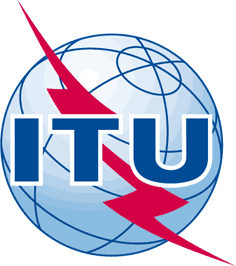 INTERNATIONAL TELECOMMUNICATION UNIONTELECOMMUNICATION
STANDARDIZATION SECTORSTUDY PERIOD 2017-2020INTERNATIONAL TELECOMMUNICATION UNIONTELECOMMUNICATION
STANDARDIZATION SECTORSTUDY PERIOD 2017-2020FG-AI4H-M-029-A01FG-AI4H-M-029-A01INTERNATIONAL TELECOMMUNICATION UNIONTELECOMMUNICATION
STANDARDIZATION SECTORSTUDY PERIOD 2017-2020INTERNATIONAL TELECOMMUNICATION UNIONTELECOMMUNICATION
STANDARDIZATION SECTORSTUDY PERIOD 2017-2020ITU-T Focus Group on AI for HealthITU-T Focus Group on AI for HealthINTERNATIONAL TELECOMMUNICATION UNIONTELECOMMUNICATION
STANDARDIZATION SECTORSTUDY PERIOD 2017-2020INTERNATIONAL TELECOMMUNICATION UNIONTELECOMMUNICATION
STANDARDIZATION SECTORSTUDY PERIOD 2017-2020Original: EnglishOriginal: EnglishWG(s):WG(s):PlenaryE-meeting, 28-30 September 2021E-meeting, 28-30 September 2021DOCUMENTDOCUMENTDOCUMENTDOCUMENTDOCUMENTSource:Source:TG-POC Topic DriverTG-POC Topic DriverTG-POC Topic DriverTitle:Title:Att.1 – TDD update (TG-POC)Att.1 – TDD update (TG-POC)Att.1 – TDD update (TG-POC)Purpose:Purpose:DiscussionDiscussionDiscussionContact:Contact:Nina Linder
TG-POC Topic Driver
University of Helsinki, FinlandNina Linder
TG-POC Topic Driver
University of Helsinki, FinlandE-Mail: nina.linder@helsinki.fiAbstract:This topic description document (TDD) specifies a standardized benchmarking for AI-based point-of-care diagnostics. It covers all scientific, technical, and administrative aspects relevant for setting up this benchmarking (and follows the template structure defined in document FGAI4H-J-105). The creation of this TDD is an ongoing iterative process until it is approved by the Focus Group on AI for Health (FG-AI4H) as deliverable No. DEL10.24. This draft will be a continuous input- and output document.Change notes:Topic Driver: Please list the changes of the current TDD version in comparison to earlier versions. This can include content updates in specific sections, additional or completed sections, updates on subtopics, etc. Version 2 (submitted as FGAI4H-X-# to meeting X in location Y)Added xyzUpdated xyz…Version 1 (submitted as FGAI4H-M-029-A01 to meeting M)21.9.2021Updated xyz..Nina Linder
Institute for Molecular Medicine, Finland
University of Helsinki
FinlandTel: 	+358445555407
Email: nina.linder@helsinki.fiJohan Lundin
Karolinska Institute 
SwedenTel: 	+358445009685
Email: johan.lundin@ki.se	Page1	Introduction	52	About the FG-AI4H topic group on AI for Point-of-care diagnostics	52.1	Documentation	52.2	Status of this topic group	62.2.1	Status update for meeting L	62.2.2	Status update for meeting M	72.3	Topic group participation	73	Topic description	83.1	Subtopic [A]	83.1.1	Definition of the AI task	83.1.2	Current gold standard	93.1.3	Relevance and impact of an AI solution	93.1.4	Existing AI solutions	103.2	Subtopic [B]	114	Ethical considerations	115	Existing work on benchmarking	125.1	Subtopic [A]	125.1.1	Publications on benchmarking systems	125.1.2	Benchmarking by AI developers	145.1.3	Relevant existing benchmarking frameworks	145.2	Subtopic [B]	146	Benchmarking by the topic group	146.1	Subtopic [A]	156.1.1	Benchmarking version [Y]	156.1.2	Benchmarking version [X]	256.2	Subtopic [B]	257	Overall discussion of the benchmarking	258	Regulatory considerations	268.1	Existing applicable regulatory frameworks	268.2	Regulatory features to be reported by benchmarking participants	268.3	Regulatory requirements for the benchmarking systems	278.4	Regulatory approach for the topic group	279	References	28Annex A: Glossary	28Annex B: Declaration of conflict of interests	30	PageTable 1: Topic group output documents	6	PageFigure 1: Example of a figure	28NumberTitleFGAI4H-M-029-A01Latest update of the Topic Description Document of the TG-POC FGAI4H-M-029-A02Latest update of the Call for Topic Group Participation (CfTGP)FGAI4H-M-029-A03The presentation summarizing the latest update of the Topic Description Document of the TG-POCABAcronym/TermExpansionCommentTDDTopic Description DocumentDocument specifying the standardized benchmarking for a topic on which the FG AI4H Topic Group works. This document is the TDD for the Topic Group POCTGTopic GroupWGWorking GroupFGAI4HFocus Group on AI for HealthAIArtificial intelligenceITUInternational Telecommunication UnionWHOWorld Health OrganizationDELDeliverable CfTGPCall for topic group participationAI4H Artificial intelligence for healthIMDRFInternational Medical Device Regulators ForumMDRMedical Device RegulationISOInternational Standardization OrganizationGDPRGeneral Data Protection RegulationFDAFood and Drug administrationSaMDSoftware as a medical deviceAI-MDAI based medical deviceLMICLow-and middle-income countriesGDPGross domestic productAPIApplication programming interfaceIPIntellectual propertyPIIPersonal identifiable information[…]